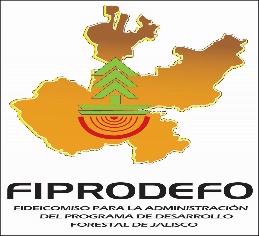 CALENDARIO DE SESIONES DEL COMITÉ DE ADQUISICIONES, ENAJANACIONES Y CONTRATACIÓN DE SERVICIOS DEL FIDEICOMISO PARA LA ADMINISTRACIÓN DEL PROGRAMA DE DESARROLLO FORESTAL DEL ESTADO DE JALISCOAÑO 2018TODAS LA SESIONES DEL COMITÉ DE ADQUISICIONES, ENAJENACIONES Y CONTRATACIÓN DE SERVICIOS SE LLEVAN A CABO EN LA SALA DE JUNTAS DE LAS OFICINAS DEL FIPRODEFO, UBICADAS EN CALLE BRUSELAS #626, PLANTA ALTA, DE LA COLONIA MODERNA, GUADALAJARA, JALISCO.SESIÓNFECHA1 SESIÓN EXTRAORDINARIA19 DE JUNIO DEL 20182 SESIÓN EXTRAORDINARIA09 DE JULIO DEL 20183 SESIÓN EXTRAORDINARIA24 DE JULIO DEL 20181 SESIÓN ORDINARIA03 DE AGOSTO DEL 20182 SESIÓN ORDINARIA17 DE AGOSTO DEL 20184 SESIÓN EXTRAORDINARIA28 DE AGOSTO DEL 2018